Лист продвижения по курсу _______________________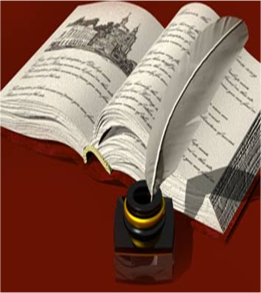 Организационный этапданет иногдаПомогает ли Вам проект в усвоении материала по русскому языку?Пользуетесь ли Вы ресурсами Интернета при работе над проектом?Научились ли Вы создавать презентации и публикации?Трудно ли Вам работать в группе?     Содержательный этапСтала ли Ваша речь более грамотной, чистой и правильной во время работы над проектом?Сможете ли Вы дать рекомендации младшему товарищу, одноклассникам, семье  по формированию навыков правильной речи?Научились ли Вы оформлять полученную информацию на современном уровне, используя программы, предоставляемые приложениями семейства Microsoft Office